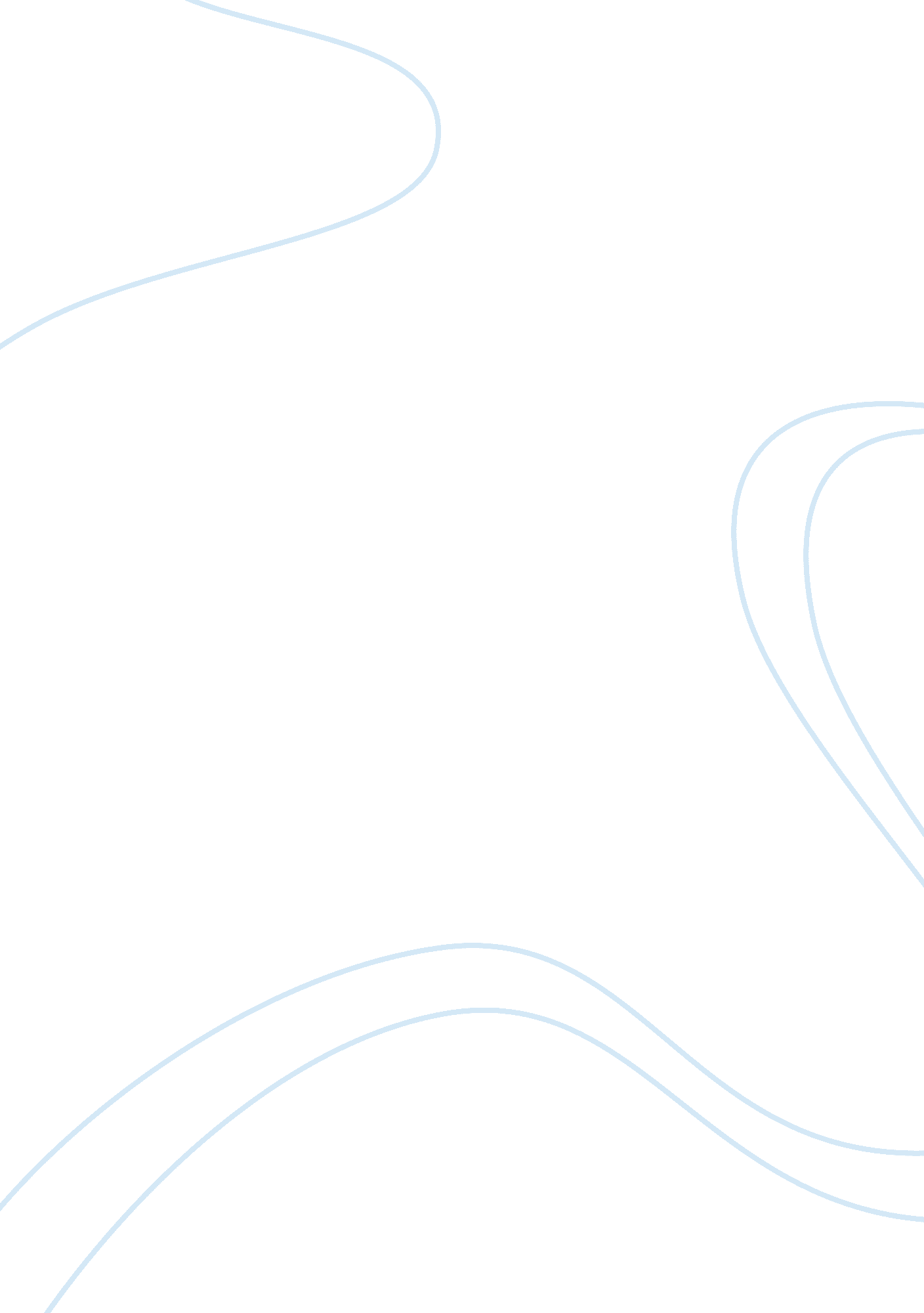 How working life offers new challenges and opportunities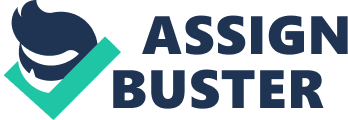 Many Businesss and administrations are run really otherwise today. Today 's concern alterations have altered modern-day life to convey new chances and challenges to persons in society. Working life has had new add-ons and it is of import to administrations that persons adapt to these alterations to suit into altering environments. In order for this to work and go on, persons have to be freshly flexible and have a different attitude towards work. Primary Sector The primary sector of the economic system is defined as infusions from the Earth. This green goods includes chiefly natural stuffs and nutrient. Examples that are associated with this sector are mining, agriculture, quarrying, angling etc. It may besides be loosely explained as the 'first phase ' of production. This sector requires a really specific accomplishment set in these countries and because end product is important and the undertakings undertaken in this sector are specific and require preparation. It tends to be extremely labour intensifier. Secondary Sector The secondary sector of the economic system manufactures procedures and building to make the finished merchandise. This would include occupations such as fabric production, energy public-service corporations, technology occupations etc. In this field of work the labour turnover is comparatively high this could be due to low rewards or the on the job conditions of the environment ; the type of work in this sector can be insistent and humdrum with small motive for workers, nevertheless this could take to people go forthing and happening a new occupation that is better suited to their accomplishments. Tertiary Sector The Tertiary sectors of economic system service industry such as retail and jobbers, eating houses, clerical services, banking etc. This is really popular sector and is most states it is turning quickly for illustration it is the largest sector in the UK. There tends to be many employment chances in the service industry which can do it attractive to those seeking work. Today 's society has changed in many ways including how persons engage in seeking for a occupation or taking a calling. More people peculiarly younger people are interested in higher instruction, therefore leting them to accomplish acknowledged makings and a competitory border over others using for the same occupation. It besides provides a stepping rock towards a professional calling or one which is regarded as a 'higher position ' calling. This strategy helps because it gives the person a sense of way into what sort of way or calling they aspire to be a portion of. Charles Handy 's Shamrock Administration A construct brought frontward by Charles Handy is focused on the development of employment of modern society. Charles Handy argued and stated that employees want to develop their ain accomplishments and intelligence instead than utilizing new engineering or transporting on with the same occupation ( machines or manual labor ) Charles Handy suggests that contract workers are more popular for a concern to last. Research shows that persons have a broad assortment of personal accomplishments and want to develop those accomplishments alternatively of lodging with the same occupation long term. Core Staff The first foliage relates to the qualified professionals such as technicians and troughs. Peoples in this sector have a elaborate cognition of the concern ; they have a high position in concern. They are rewarded with high wages and good benefits. In return they worker harder than most and can even work longer hours and are really much committed. Significant Temporary Workforce This contracted leaf consists of people who are external employees. This could include catering, calculating and get offing services. They are rewarded with a fee footing alternatively of wages. Their part is measured in consequences instead than the clip or hours they have worked. Contractors The 3rd foliage represents portion clip or impermanent workers. They must construct a strong relationship with the administration ; this will so demo their worthiness. When looking at temp workers it is really easy to see when large administrations are looking for impermanent staff. E. g. Asda or Morrisons when its Christmas vacation. Staffs are needed at this busy period. There are besides Temp bureaus now enrolling to administrations. In today 's economic crisis, employees can non acquire to comfortable. E. g. Mini Cooper got rid of temp staff to cut costs. ( 850 employees lost their occupations February 2009 ) . Persons look to work impermanent because it may accommodate their lifestyle alternatively of working the 9-5. E. g. Salvaging up around Christmas may animate people to look for impermanent occupations around that period. Due to the current economic clime people suffer from occupation insecurity, redundancy and occupation losingss, it is now much more of and advantage to hold makings because it allows you to go an plus to the company because you have already been taught hence less preparation is required. Retrenchment has been a really common job within big and little administrations. This has affected persons to go stressed, angry, less motivated. Even loyal work co-workers have been dismissed. Most Administrations are downsizing today, this consequence to workers in the hereafter merchandising at that place services and advice on really short term contracts. This has major impacts on workers inquiring inquiries: Can organisations commit? What is the wellness of the administration? Will adult females now become the chief money shapers as they have a more flexible attack to work? Between the 1970 's and 1980 's it was era known as 'Enterprise of Culture ' this period of clip became progressively better on economic sciences side of concern. But as concern was traveling forwards and faster, workers began to experience strain and emphasis this was work related and this became a really common factor with mundane working people. By the late 1990 's the recession was have ruling affects on administrations. To acquire out of this economic muss, administrations began to downsize, hold or flatten sectors within the company. This had a really negative impact as they were many occupation losingss and many different alterations in forms of work and in life. This besides means that there was immense force per unit area on workers as they would fear for occupation security. Workers would now be working harder and faster because of fright and occupation loss. There was besides an addition in the degree of females in the work force. Three types of organizational minutess increased attending ; amalgamations and acquisitions, restructuring and denationalizations. Administrations believed this would assist them to last and this would increase the productiveness degrees within the administration. Even though administrations were downsizing, planetary competition was increasing, there were many new alterations such as engineering alterations in concern, and they were now different procedures of making concern these affected workers in many occupation losingss. The major ground to downsize was a strategic attack every bit good as structural. Some of the chief advantages to downsize are that they lower operating expenses, decreased bureaucratism ; there would be smoother and faster determinations made and a general greater efficiency ( Kets de Vries and Balazs, 1997 ) . Global occupation loss is predicted to go on on administrations, retrenchment and restructuring will go on ( Haugen and Meisentieimer, 1991 ) . Job Security is largely considered and to emphasize and trouble and this has increased potentially with the work force. Surveies have shown that emphasis and hurting is related with the work burden given. Job Security comes from important and critical determinations administrations have to do. This can be to unify and spread out or to downsize and detain undertakings. This once more has monolithic strains on workers experiencing stressed and a physiological strain. Because workers are strained at work their attitudes to work life can hold a negative impact on their kids in footings of their aspirations and beliefs. Because there is a relationship between the degrees of occupation security that the single needs it puts strain on what the single desires. As administrations look to more new flexible workers, it is suggested that adult females are preferred due to their flexibleness hours. E. g. 5 times as many adult females are working portion clip than work forces. The difference between portion clip and full clip are the hours worked, ( parttime being less hours ) . Part clip workers seem to hold clear relationship between the employee and employer and can be the nucleus within the administration. They can be their when needed and may merely wish to work with fewer clients and fewer limitations. For administrations to employee portion timers, they need to maintain them motivated and driven. Even though portion clip employees are merely somewhat disadvantaged compared to the benefits, preparation and calling chances. Even though portion clip workers are merely at that place for a restricted or seasonal footing ( e. g. summer occupations ) they jointly occupy 20 per centum of occupations and execute 10 per centum of the hours worked in an administration ( Hakim, 1996 ) . E. g. being on a 6 month contract with an administration could take to an employ feeling emphasis and discoloration and this could impact the administration as a whole. Technology has besides undergone major promotions and we are much more capital intensive as opposed to labor intensive significance that machinery and equipment can make the same occupations as workers and perchance much more cheaply and expeditiously. Administrations have to be prepared to use person who knows how to utilize the machine or develop current employees. This has proved to be dearly-won for administrations, but can give them competitory advantage and more than return the cost in the long-run. Administrations besides provide inducements such as fillips to persons who perform, this gives them motive to keep their work degrees or promote others to better hence increasing productiveness degrees. When looking to enroll employees, internal enlisting may be more appealing to the house which besides provides chances and occupation satisfaction to staff. This besides allows the administration to retain employees because losing them after developing them would be a waste of money and valuable clip. Internal enlisting can besides be much cheaper and good to the house in footings of the single understanding the work ethic and besides the demand for preparation is reduced. Gender and Unemployment There is really small grounds that both genders relate to the same jobs and traffics of emphasis. There are gender difference between the work forces and adult females, work forces are represented in more managerial places and functions and adult females tend to be in clerical and service occupations. Research shows that work forces are higher occupational degree and more than twice as adult females in the lower group ( Spielberger and Reteisers, 1994 ) . Jack and Mitch ( 1985 ) show grounds that adult females get more stressed than work forces, this significance in a psychological manner. Nelson and Quick ( 1995 ) concluded this research by it could be because adult females get paid lower wages or covering with factors such as sexual torment. Kessler and McLeod ( 1984 ) suggest that there is a greater engagement of household demands and place demands gives more emphasis to adult females. This shows that gender does play a critical function within an administration and how the workplace operates. Gender differences within the administration play a critical function with respects to being unemployed. Unemployed adult females are affected more because they have the more traditional function of being a homemaker or looking after their kids. Shamir ( 1985 ) shows a sample of the unemployed. It came to the rating that work forces have more psychological troubles supplying for there households, while adult females identified more with place, kids and the community non every bit much on there callings. Types of Flexible working Part Time Contracted to work less hours Flexi clip Freedom to work outside of contract hours Compressed working hours Fewer working yearss to suit in hours required Staggered hours Different start and finish times to accommodate the employee Job sharing Split between two finish contract hours Shift trading Trading displacements and workers Self roasting Pick your ain displacement suited to your ain times Zero hours Merely work the hours you need Home Tele working Working from place One popular flexible working clip is working from place. This can be decided by an administration to cut costs or merely there is no office infinite. This could assist the person a whole sum if they have duties at place e. g. kids. There is besides a downside to administration as they have to hold a clear communicating procedure between the employee and employer so that everyone involved is working and taking towards the same ends. Flexible Firms Regardless if the economic system is up or down, houses and administrations still need to retain and enroll the best and good workers. Research has shown that flexible times are attracted to professionals. Reduce cost, raise morale this attack is being used as callings have had an consequence on workers healthy work life. If a house wants to salvage money and maintain good workers it needs to hold a flexible workplace. Benefits to an administration Reduces turnover Savingss in the long term and short term ( e. g. loses of clients, preparation clip etc ) More satisfied workers Individual benefits No emphasis but it increases morale Work outlooks are greater and higher Greater productiveness, satisfaction, loyal and pride Troubles Challenges Opportunities Persons Meaning/ Sense of Direction Trust Consequences Leadership Skills Promotion Administration Sense of intent Motivate and Drive Physiques Relationships Committed Workers Society The fright of losing their occupation In today 's society it 's of import to hold a strong lasting trade name name. Administrations have tried to be more ethical and greener. They can seek making this by packaging merchandises otherwise, utilizing just trade merchandises and utilizing renewable fuels. This believing saves money and gives a sustainable trade name image which entreaties to today 's consumers and current market tendencies. Work Life Balance Administrations have understood that to acquire the most out of their employers they must lend to them. Making them productive and originative. Life is a procedure and happening the right balance for you. This can be really hard as employees because your staffs are all really different from one another. Employees must equilibrate life and work to acquire consequences. The right balance for you today is non needfully traveling to be the right balance for you tomorrow. E. g. acquiring married or holding etc. Persons all have different duties, committednesss and precedences in life. Employers have offered a scope of different programmes and strategies to acquire employees better involved or to come for jobs they are holding. E. g. The NHS has understands the demands of their staff and have agreed to back up staff, in a just consistent manner. These include flexible working, carer interruptions, carer leave, and other options to get by with stress outside of work. To make a good balance an single as to hold a sense of accomplishment and felicity. With this comes a sense of pride, satisfaction, trueness, felicity etc. If you work and work all twenty-four hours there is a opportunity of being successful but being happy is another thing. 